																																																																	        ResumeAnjali Anjali.373122@2freemail.com Objective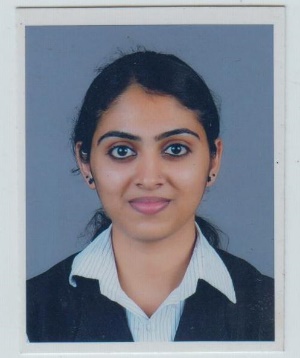 Interested in a long-term relationship with a reputed firm to share my valuable experience. I am optimistic about putting in exceptional performance in any kind of challenging environment as my endeavor in the profession is to excel in the responsibilities entrusted by my organization.Would like to pursue a multi-skilled career.Experience2015 – 2017	Accenture Services Pvt Ltd	                     Description: it’s a global management consulting and professional services company. It provides strategy, consulting, digital, technology and operations services. It’s a Fortune Global 500 company.Designation:    Application Development AnalystResponsibilities:Professional CertificationsSuccessfully completed  Accenture Foundation training program.In-plant training on TELECOM TECHNOLOGIES conducted by BSNL (Bharat Sanchar Limited)Basics of python training conducted by IEEEEducation        2010 – 2014         Bachelor of Technology (BTech) in Electronics & Communication,M Mahatma Gandhi UniversityProfessional skillsConclusionI Anjali   do hereby declare that all the particulars and information furnishedabove are true to the best of my knowledge.													